   Kính gửi: BCH Đoàn các xã, thị trấn và Chi Đoàn trực thuộc.	Căn cứ Công văn đề nghị phối hợp giữa Ban CHQS huyện Bù Đăng và Huyện Đoàn về việc phối hợp tham gia cuộc thi tìm hiểu “Cuộc bầu cử Đại biểu Quốc hội khóa XV và Đại biểu Hội đồng nhân dân các cấp nhiệm kỳ 2021 - 2026 trong LLVT Quân khu 7.	Để cuộc thi đạt hiệu quả cao, BTV huyện Đoàn đề nghị các cơ sở Đoàn trực thuộc triển khai và tích cực tham gia cuộc thi tìm hiểu “Cuộc bầu cử Đại biểu Quốc hội khóa XV và Đại biểu Hội đồng nhân dân các cấp nhiệm kỳ 2021 – 2026” với một số nội dung sau:	I. ĐỐI TƯỢNG – SỐ LƯỢNG	1. Đối tượng: Cán bộ, đoàn viên, thanh niên, hội viên thuộc Đoàn thanh niên các xã, thị trấn và các Chi Đoàn trực thuộc; Hội Liên hiệp Thanh niên Việt Nam xã, thị trấn trên địa bàn huyện.	2. Số lượng: Các đơn vị tích cực tuyên truyền, vận động Đoàn viên, thanh niên, Hội viên của đơn vị mình tham gia cuộc thi. Giao mỗi đơn vị gửi ít nhất 20 bài dự thi về văn phòng Huyện Đoàn tính từ ngày ban hành công văn đến  trước ngày 12/4/2021. (Có mẫu Bài tham dự và gợi ý trả lời gửi kèm)	II. CỤ THỂ VỀ HỘI THI:	1. Thể lệ	- Bài dự thi bằng tiếng Việt, viết tay hoặc đánh máy; trả lời đầy đủ 18 câu hỏi (không phải chép lại câu hỏi) và được đánh số trang theo thứ tự, đóng lại thành tập (có thể sử dụng tranh, ảnh minh họa).	- Bài dự thi ghi rõ:  Bài dự thi tìm hiểu “Cuộc bầu cử đại biểu Quốc hội khóa XV và đại biểu Hội đồng nhân dân các cấp nhiệm kỳ 2021 – 2026”, họ tên, tuổi, địa chỉ, nghề nghiệp, số điện thoại bản thân.	- Ban Tổ chức cuộc thi không nhận những bài dự thi phôtôcopy và bài dự thi do nhiều người cùng viết (đồng tác giả)	2. Nội dung: Tìm hiểu về Cuộc bầu cử đại biểu Quốc hội khóa XV và đại biểu Hội đồng nhân dân các cấp nhiệm kỳ 2021 – 2026; cụ thể:Câu hỏi 1: Cuộc bầu cử đại biểu Quốc hội khoá XV và đại biểu Hội đồng nhân dân các cấp nhiệm kỳ 2021-2026 có ý nghĩa chính trị như thế nào?Câu hỏi 2: Quốc hội có những chức năng, nhiệm vụ, quyền hạn gì? Tại sao nói Quốc hội là cơ quan quyền lực nhà nước cao nhất, là cơ quan đại biểu cao nhất của Nhân dân? Cơ cấu tổ chức của Quốc hội được quy định như thế nào?Câu hỏi 3: Vị trí, vai trò của đại biểu Quốc hội được quy định như thế nào? Đại biểu Quốc hội có những quyền cơ bản nào? Trách nhiệm của đại biểu Quốc hội được quy định như thế nào? Câu hỏi 4:  Hội đồng nhân dân giữ vị trí, vai trò như thế nào ở địa phương? Nhiệm kỳ của Hội đồng nhân dân các cấp được quy định như thế nào? Câu hỏi 5: Đại biểu Hội đồng nhân dân có những quyền gì? Trách nhiệm của đại biểu Hội đồng nhân dân được quy định như thế nào?Câu hỏi 6:  Tổ chức của Hội đồng nhân dân cấp tỉnh, cấp huyện, cấp xã nhiệm kỳ 2021-2026 có điểm gì mới? Nhiệm vụ, quyền hạn của Hội đồng nhân dân cấp tỉnh, cấp huyện, cấp xã được quy định như thế nào?Câu hỏi 7:  Quyền bầu cử là gì? Quyền ứng cử là gì? Tại sao nói bầu cử vừa là quyền vừa là nghĩa vụ của công dân? Câu hỏi 8: Nguyên tắc bầu cử, tuổi bầu cử và tuổi ứng cử Đại biểu Quốc hội và Đại biểu HĐND được Luật bầu cử đại biểu Quốc hội và đại biểu HĐND quy định như thế nào? Câu hỏi 9: Luật Bầu cử Đại biểu Quốc hội và Đại biểu HĐND năm 2015 quy định về dự kiến cơ cấu, thành phần những người được giới thiệu ứng cử đại biểu Quốc hội như thế nào? Những trường hợp nào không được ứng cử Đại biểu Quốc hội và Đại biểu HĐND ?Câu hỏi 10: Luật bầu cử đại biểu Quốc hội và đại biểu Hội đồng nhân dân quy định việc vận động bầu cử thông qua phương tiện thông tin đại chúng như thế nào? Những hành vi nào bị cấm trong vận động bầu cử?Câu hỏi 11: Thời gian tổ chức ngày bầu cử Đại biểu Quốc hội, Đại biểu HĐND nhiệm kỳ 2021- 2026 được quy định như thế nào?Câu hỏi 12: Luật bầu cử đại biểu Quốc hội và đại biểu Hội đồng nhân dân quy định về nguyên tắc bầu cử như thế nào?Câu hỏi 13: Đơn vị bầu cử là gì? Việc ấn định số đơn vị bầu cử, danh sách các đơn vị bầu cử được tiến hành như thế nào? Số đại biểu được bầu ở mỗi đơn vị bầu cử đại biểu Quốc hội, đơn vị bầu cử đại biểu Hội đồng nhân dân được quy định như thế nào?Câu hỏi 14: Luật bầu cử đại biểu Quốc hội và bầu cử đại biểu Hội đồng nhân dân năm 2015 quy định thế nào là phiếu bầu không hợp lệ?Câu hỏi 15: Luật bầu cử đại biểu Quốc hội và bầu cử đại biểu Hội đồng nhân dân năm 2015 quy định về nguyên tắc xác định người trúng cử như thế nào ?Câu hỏi 16: Người có hành vi vi phạm pháp luật về bầu cử bị xử lý như thế nào?Câu hỏi 17: Đồng chí cho biết Quân khu 7 có bao nhiêu đồng chí được giới thiệu ứng cử đại biểu quốc hội khóa XV; nêu họ tên, cấp bậc, chức vụ, đơn vị?          Câu hỏi 18: Trách nhiệm của đồng chí trong tham gia Bầu cử Đại biểu Quốc hội và Đại biểu Hội đồng nhân dân nhiệm kỳ 2021 – 2026?	3. Phương pháp	- Các đơn vị tham gia gửi Bài dự thi về văn phòng Huyện Đoàn để huyện Đoàn tổng hợp và gửi về Ban CHQS huyện.	- Ban CHQS huyện chấm sơ khảo, lựa chọn những bài dự thi tốt nhất để tham dự Cuộc thi cấp Bộ.	4. Giải thưởng	- Giải tập thể: Căn cứ vào kết quả và thứ hạng giải thưởng đạt được của các đơn vị. Huyện Đoàn sẽ phối hợp với Ban CHQS huyện tham mưu và trao giải thưởng gồm Giấy khen của Huyện Đoàn và tiền thưởng.	- Giải cá nhân: Là những bài dự thi tốt nhất được gửi tham gia Cuộc thi cấp bộ và đạt giải, gồm:	- 01 giải Nhất, tặng Giấy khen của Bộ CHQS tỉnh kèm theo tiền thưởng 1.000.000đ	- 02 giải Nhì, mỗi giải tặng Giấy khen của Bộ CHQS tỉnh kèm theo tiền thưởng 800.000đ.	- 03 giải Ba, mỗi giải tặng Giấy khen của Bộ CHQS tỉnh kèm theo tiền thưởng 500.000đ.	Trên đây là Công văn về việc tham gia cuộc thi tìm hiểu “Cuộc bầu cử Đại biểu Quốc hội khóa XV và Đại biểu Hội đồng nhân dân các cấp nhiệm kỳ 2021 – 2026” của BTV huyện Đoàn đề nghị các đơn vị triển khai, thông tin rộng rãi đến các cơ sở Đoàn trực thuộc và ĐVTN.	Trân trọng !ĐOÀN TNCS HỒ CHÍ MINH HUYỆN BÙ ĐĂNGBCH ĐOÀN/CHI ĐOÀN…..BÀI DỰ THI TÌM HIỂU “CUỘC BẦU CỬ ĐẠI BIỂU QUỐC HỘI KHÓA XV VÀ ĐẠI BIỂU HỘI ĐỒNG NHÂN DÂN CÁC CẤP NHIỆM KỲ 2021-2026 TRONG LLVT TỈNH”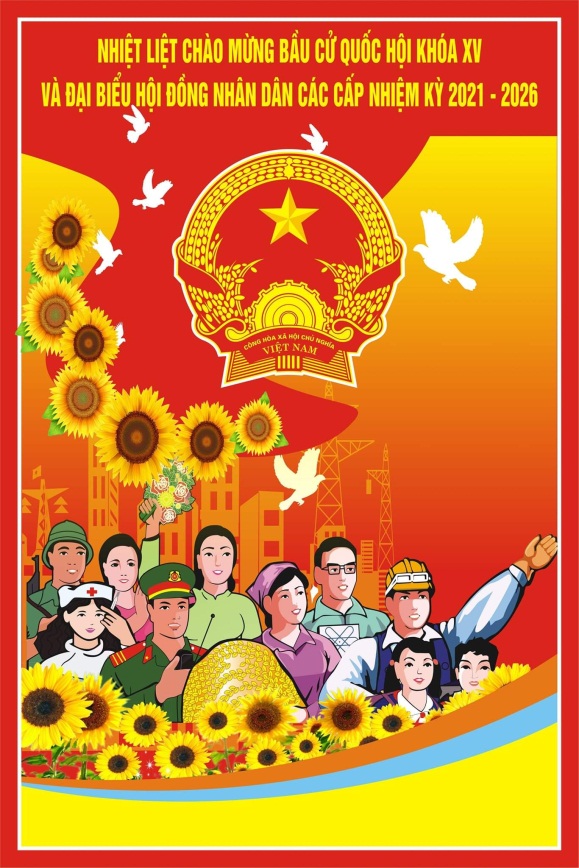                                      Bù Đăng, tháng 3 năm 2021GỢI Ý ĐÁP ÁN TRẢ LỜICâu hỏi 1: Cuộc bầu cử đại biểu Quốc hội khoá XV và đại biểu Hội đồng nhân dân các cấp nhiệm kỳ 2021 - 2026 có ý nghĩa chính trị như thế nào?Bầu cử đại biểu Quốc hội và đại biểu Hội đồng nhân dân là một trong những quyền chính trị cơ bản của công dân đã được Hiến pháp ghi nhận. Bầu cử là phương thức thể hiện ý chí, nguyện vọng và quyền làm chủ của Nhân dân trong việc xây dựng Nhà nước pháp quyền xã hội chủ nghĩa nói chung và thành lập cơ quan quyền lực nhà nước ở trung ương và địa phương nói riêng. Cuộc bầu cử đại biểu Quốc hội khoá XV và đại biểu Hội đồng nhân dân các cấp nhiệm kỳ 2021-2026 được tổ chức cùng một ngày trên phạm vi cả nước, trong bối cảnh công cuộc đổi mới ở nước ta sau 35 năm đã đạt được những thành tựu to lớn, có ý nghĩa lịch sử trên mọi lĩnh vực đời sống, xã hội, nhưng cũng đối mặt với nhiều khó khăn, thách thức, nhất là tác động, ảnh hưởng nặng nề của đại dịch COVID-19. Cuộc bầu cử đại biểu Quốc hội khóa XV và đại biểu Hội đồng nhân dân các cấp nhiệm kỳ 2021-2026 là sự kiện chính trị quan trọng của đất nước, diễn ra sau thành công của Đại hội đại biểu toàn quốc lần thứ XIII của Đảng, gắn liền với công tác cán bộ, liên quan đến trách nhiệm của các cấp, các ngành; là nơi để cử tri phát huy quyền làm chủ của công dân, lựa chọn bầu ra những người tiêu biểu, xứng đáng đại diện cho ý chí, nguyện vọng và quyền làm chủ của mình trong Quốc hội và Hội đồng nhân dân các cấp nhiệm kỳ mới, góp phần tích cực vào việc xây dựng, củng cố và hoàn thiện Nhà nước pháp quyền xã hội chủ nghĩa của Nhân dân, do Nhân dân, vì Nhân dân, dưới sự lãnh đạo của Đảng Cộng sản Việt Nam.Câu hỏi 2: Quốc hội có những chức năng, nhiệm vụ, quyền hạn gì? Tại sao nói Quốc hội là cơ quan quyền lực nhà nước cao nhất, là cơ quan đại biểu cao nhất của Nhân dân? Cơ cấu tổ chức của Quốc hội được quy định như thế nào?Trong bộ máy nhà nước ta, Quốc hội là cơ quan đại biểu cao nhất của Nhân dân, cơ quan quyền lực nhà nước cao nhất của nước Cộng hoà xã hội chủ nghĩa Việt Nam. Quốc hội thực hiện quyền lập hiến, quyền lập pháp, quyết định các vấn đề quan trọng của đất nước và giám sát tối cao đối với hoạt động của Nhà nước.Quốc hội là cơ quan quyền lực nhà nước cao nhất bởi vì theo quy định của Hiến pháp, ở nước ta, tất cả quyền lực thuộc về Nhân dân. Nhân dân là chủ thể của quyền lực nhà nước. Quốc hội do Nhân dân bầu ra, là cơ quan nhà nước cao nhất thực hiện quyền lực của Nhân dân. Quốc hội là cơ quyền lực nhà nước cao nhất còn thể hiện ở chức năng của Quốc hội. Theo quy định của Hiến pháp, Quốc hội là cơ quan thực hiện quyền làm Hiến pháp và sửa đổi Hiến pháp, làm luật và sửa đổi luật. Bằng việc làm Hiến pháp và sửa đổi Hiến pháp, Quốc hội quy định các vấn đề cơ bản nhất, quan trọng nhất về hình thức và bản chất của Nhà nước; ghi nhận, tôn trọng, bảo vệ, bảo đảm quyền và nghĩa vụ cơ bản của công dân; quy định các nội dung cơ bản về chế độ kinh tế, xã hội, văn hóa, giáo dục, khoa học, công nghệ, môi trường, bảo vệ Tổ quốc và về tổ chức bộ máy nhà nước. Bằng việc làm luật và sửa đổi luật, Quốc hội điều chỉnh các quan hệ xã hội trong từng lĩnh vực của đời sống xã hội. Bên cạnh đó, Quốc hội là cơ quan có quyền quyết định các vấn đề quan trọng của đất nước, đó là những chủ trương lớn, những vấn đề quốc kế dân sinh, những chính sách cơ bản về đối nội và đối ngoại, nhiệm vụ kinh tế - xã hội, quốc phòng, an ninh của đất nước. Quốc hội thực hiện quyền giám sát tối cao đối với toàn bộ hoạt động của Nhà nước. Không một cơ quan nào đứng trên Quốc hội trong xem xét, đánh giá việc thi hành Hiến pháp, luật - những văn bản mà chỉ Quốc hội mới có quyền ban hành. Các cơ quan do Quốc hội thành lập và người giữ các chức vụ do Quốc hội bầu, phê chuẩn phải chịu trách nhiệm, báo cáo công tác trước Quốc hội và chịu sự giám sát của Quốc hội.  Quốc hội là cơ quan đại biểu cao nhất của Nhân dân được thể hiện ở các mặt sau đây:- Trước hết về cách thức thành lập, Quốc hội là cơ quan do cử tri cả nước bầu ra theo nguyên tắc phổ thông, bình đẳng, trực tiếp và bỏ phiếu kín. Quốc hội đại diện cho ý chí và nguyện vọng của Nhân dân cả nước, được Nhân dân tin tưởng uỷ thác quyền lực nhà nước, thay mặt Nhân dân quyết định những vấn đề trọng đại của đất nước và chịu trách nhiệm trước Nhân dân cả nước. - Về cơ cấu tổ chức, đại biểu Quốc hội là yếu tố cơ bản và quan trọng nhất cấu thành Quốc hội. Đại biểu Quốc hội là những công dân ưu tú trong mọi lĩnh vực hoạt động của Nhà nước và xã hội, đại diện cho các tầng lớp Nhân dân và các dân tộc anh em trên đất nước Việt Nam. Quốc hội là hình ảnh của khối đại đoàn kết toàn dân, là biểu trưng sức mạnh trí tuệ của cả dân tộc Việt Nam.- Chức năng và nhiệm vụ của Quốc hội được quy định toàn diện trên các lĩnh vực: lập hiến, lập pháp, giám sát tối cao và quyết định các vấn đề quan trọng của đất nước, nhằm phục vụ cho lợi ích chung của toàn thể Nhân dân. Có thể nói, 75 năm hình thành và phát triển của Quốc hội Việt Nam là 75 năm Quốc hội tận tâm cống hiến vì lợi ích quốc gia và dân tộc, nói lên tiếng nói của Nhân dân, hành động theo ý chí và nguyện vọng của Nhân dân.Theo quy định của Hiến pháp và Luật Tổ chức Quốc hội thì Quốc hội nước ta có 3 chức năng chính là: thực hiện quyền lập hiến, quyền lập pháp; quyết định các vấn đề quan trọng của đất nước và giám sát tối cao đối với hoạt động của Nhà nước. Theo quy định tại Điều 70 của Hiến pháp năm 2013, Quốc hội có những nhiệm vụ và quyền hạn sau đây:1. Làm Hiến pháp và sửa đổi Hiến pháp; làm luật và sửa đổi luật. 2. Thực hiện quyền giám sát tối cao việc tuân theo Hiến pháp, luật và nghị quyết của Quốc hội; xét báo cáo công tác của Chủ tịch nước, Ủy ban Thường vụ Quốc hội, Chính phủ, Toà án nhân dân tối cao, Viện kiểm sát nhân dân tối cao, Hội đồng bầu cử quốc gia, Kiểm toán nhà nước và cơ quan khác do Quốc hội thành lập. 3. Quyết định mục tiêu, chỉ tiêu, chính sách, nhiệm vụ cơ bản phát triển kinh tế - xã hội của đất nước.4. Quyết định chính sách cơ bản về tài chính, tiền tệ quốc gia; quy định, sửa đổi hoặc bãi bỏ các thứ thuế; quyết định phân chia các khoản thu và nhiệm vụ chi giữa ngân sách trung ương và ngân sách địa phương; quyết định mức giới hạn an toàn nợ quốc gia, nợ công, nợ chính phủ; quyết định dự toán ngân sách nhà nước và phân bổ ngân sách trung ương, phê chuẩn quyết toán ngân sách nhà nước.5. Quyết định chính sách dân tộc, chính sách tôn giáo của Nhà nước.6. Quy định tổ chức và hoạt động của Quốc hội, Chủ tịch nước, Chính phủ, Toà án nhân dân, Viện kiểm sát nhân dân, Hội đồng bầu cử quốc gia, Kiểm toán nhà nước, chính quyền địa phương và cơ quan khác do Quốc hội thành lập.  7. Bầu, miễn nhiệm, bãi nhiệm Chủ tịch nước, Phó Chủ tịch nước, Chủ tịch Quốc hội, Phó Chủ tịch Quốc hội, Ủy viên Ủy ban Thường vụ Quốc hội, Chủ tịch Hội đồng Dân tộc, Chủ nhiệm Ủy ban của Quốc hội, Thủ tướng Chính phủ, Chánh án Toà án nhân dân tối cao, Viện trưởng Viện kiểm sát nhân dân tối cao, Chủ tịch Hội đồng bầu cử quốc gia, Tổng Kiểm toán nhà nước, người đứng đầu cơ quan khác do Quốc hội thành lập; phê chuẩn đề nghị bổ nhiệm, miễn nhiệm, cách chức Phó Thủ tướng Chính phủ, Bộ trưởng và thành viên khác của Chính phủ, Thẩm phán Tòa án nhân dân tối cao; phê chuẩn danh sách thành viên Hội đồng Quốc phòng và An ninh, Hội đồng bầu cử quốc gia.8. Bỏ phiếu tín nhiệm đối với người giữ chức vụ do Quốc hội bầu hoặc phê chuẩn.9. Quyết định thành lập, bãi bỏ Bộ, cơ quan ngang Bộ của Chính phủ; thành lập, giải thể, nhập, chia, điều chỉnh địa giới hành chính tỉnh, thành phố trực thuộc trung ương, đơn vị hành chính - kinh tế đặc biệt; thành lập, bãi bỏ cơ quan khác theo quy định của Hiến pháp và luật. 10. Bãi bỏ văn bản của Chủ tịch nước, Ủy ban Thường vụ Quốc hội, Chính phủ, Thủ tướng Chính phủ, Toà án nhân dân tối cao, Viện kiểm sát nhân dân tối cao trái với Hiến pháp, luật, nghị quyết của Quốc hội. 11. Quyết định đại xá.12. Quy định hàm, cấp trong lực lượng vũ trang nhân dân, hàm, cấp ngoại giao và những hàm, cấp nhà nước khác; quy định huân chương, huy chương và danh hiệu vinh dự nhà nước.13. Quyết định vấn đề chiến tranh và hòa bình; quy định về tình trạng khẩn cấp, các biện pháp đặc biệt khác bảo đảm quốc phòng và an ninh quốc gia. 14. Quyết định chính sách cơ bản về đối ngoại; phê chuẩn, quyết định gia nhập hoặc chấm dứt hiệu lực của điều ước quốc tế liên quan đến chiến tranh, hòa bình, chủ quyền quốc gia, tư cách thành viên của Cộng hòa xã hội chủ nghĩa Việt Nam tại các tổ chức quốc tế và khu vực quan trọng, điều ước quốc tế về quyền con người, quyền và nghĩa vụ cơ bản của công dân và điều ước quốc tế khác trái với luật, nghị quyết của Quốc hội.15. Quyết định trưng cầu ý dân.  Cơ cấu tổ chức của Quốc hội được quy định như thế nào?Theo quy định của Luật Tổ chức Quốc hội, tổng số đại biểu Quốc hội không quá 500 người, bao gồm đại biểu hoạt động chuyên trách và đại biểu hoạt động không chuyên trách. Số lượng đại biểu Quốc hội hoạt động chuyên trách ít nhất là 40% tổng số đại biểu Quốc hội.Ủy ban Thường vụ Quốc hội là cơ quan thường trực của Quốc hội. Ủy ban Thường vụ Quốc hội gồm Chủ tịch Quốc hội, các Phó Chủ tịch Quốc hội và các Ủy viên Ủy ban Thường vụ Quốc hội do Chủ tịch Quốc hội làm Chủ tịch và các Phó Chủ tịch Quốc hội làm Phó Chủ tịch. Thành viên Ủy ban Thường vụ Quốc hội là đại biểu Quốc hội hoạt động chuyên trách và không đồng thời là thành viên Chính phủ.  Quốc hội thành lập các cơ quan chuyên môn gồm:(1) Hội đồng Dân tộc.(2) Ủy ban Pháp luật. (3) Ủy ban Tư pháp. (4) Ủy ban Kinh tế. (5) Ủy ban Tài chính, Ngân sách. (6) Ủy ban Quốc phòng và An ninh. (7) Ủy ban Văn hoá, Giáo dục. (8) Ủy ban Xã hội. (9) Ủy ban Khoa học, Công nghệ và Môi trường. (10) Ủy ban Đối ngoại. Đây là các cơ quan của Quốc hội, chịu trách nhiệm và báo cáo công tác trước Quốc hội; trong thời gian Quốc hội không họp thì báo cáo công tác trước Ủy ban Thường vụ Quốc hội. Hội đồng Dân tộc nghiên cứu và kiến nghị với Quốc hội về công tác dân tộc; thực hiện quyền giám sát việc thi hành chính sách dân tộc, chương trình, kế hoạch phát triển kinh tế - xã hội miền núi và vùng đồng bào dân tộc thiểu số. Hội đồng Dân tộc, các Ủy ban của Quốc hội thẩm tra dự án luật, kiến nghị về luật, dự án khác và báo cáo được Quốc hội hoặc Ủy ban Thường vụ Quốc hội giao; thực hiện quyền giám sát trong phạm vi nhiệm vụ, quyền hạn do luật định; kiến nghị những vấn đề thuộc phạm vi hoạt động của Hội đồng, Ủy ban.Ngoài ra, Quốc hội có thể thành lập Ủy ban lâm thời để thẩm tra dự án luật, dự thảo nghị quyết hoặc báo cáo, dự án khác do Ủy ban Thường vụ Quốc hội trình Quốc hội hoặc có nội dung liên quan đến lĩnh vực phụ trách của Hội đồng Dân tộc và nhiều Ủy ban của Quốc hội; điều tra làm rõ về một vấn đề cụ thể khi xét thấy cần thiết.Đoàn đại biểu Quốc hội là tổ chức của các đại biểu Quốc hội được bầu tại một tỉnh, thành phố trực thuộc trung ương hoặc được chuyển đến công tác tại tỉnh, thành phố trực thuộc trung ương. Đoàn đại biểu Quốc hội có nhiệm vụ tổ chức để các đại biểu Quốc hội tiếp công dân; tổ chức để các đại biểu Quốc hội thảo luận về dự án luật, pháp lệnh và các dự án khác, dự kiến chương trình kỳ họp Quốc hội theo yêu cầu của Ủy ban Thường vụ Quốc hội; tổ chức hoạt động giám sát của Đoàn đại biểu Quốc hội và tổ chức để các đại biểu Quốc hội trong Đoàn thực hiện nhiệm vụ giám sát tại địa phương.Bộ máy giúp việc của Quốc hội gồm Tổng Thư ký Quốc hội do Quốc hội bầu, miễn nhiệm, bãi nhiệm; Văn phòng Quốc hội và các cơ quan thuộc Ủy ban Thường vụ Quốc hội gồm Ban Công tác đại biểu, Ban Dân nguyện, Viện Nghiên cứu lập pháp. Câu hỏi 3: Vị trí, vai trò của đại biểu Quốc hội được quy định như thế nào? Đại biểu Quốc hội có những quyền cơ bản nào? Trách nhiệm của đại biểu Quốc hội được quy định như thế nào? Vị trí, vai trò của đại biểu Quốc hội:Đại biểu Quốc hội là người đại diện cho ý chí, nguyện vọng của Nhân dân ở đơn vị bầu cử ra mình và của Nhân dân cả nước; là người thay mặt Nhân dân thực hiện quyền lực nhà nước trong Quốc hội. Đại biểu Quốc hội chịu trách nhiệm trước cử tri và trước Quốc hội về việc thực hiện nhiệm vụ, quyền hạn đại biểu của mình. Đại biểu Quốc hội bình đẳng trong thảo luận và quyết định các vấn đề thuộc nhiệm vụ và quyền hạn của Quốc hội.Đại biểu Quốc hội có những quyền: Đại biểu Quốc hội có quyền trình dự án luật, pháp lệnh, kiến nghị về luật, pháp lệnh trước Quốc hội, Ủy ban Thường vụ Quốc hội theo trình tự và thủ tục do pháp luật quy định. Đại biểu Quốc hội được tư vấn, hỗ trợ trong việc lập, hoàn thiện hồ sơ về dự án luật, pháp lệnh, kiến nghị về luật, pháp lệnh theo quy định của pháp luật.Đại biểu Quốc hội có quyền tham gia làm thành viên của Hội đồng Dân tộc hoặc Ủy ban của Quốc hội. Đại biểu Quốc hội không phải là thành viên của Hội đồng Dân tộc, Ủy ban của Quốc hội có quyền đăng ký tham dự phiên họp do Hội đồng, Ủy ban tổ chức để thảo luận về những nội dung mà đại biểu quan tâm.Đại biểu Quốc hội có quyền ứng cử hoặc giới thiệu người ứng cử vào các chức danh do Quốc hội bầu.Đại biểu Quốc hội có quyền chất vấn Chủ tịch nước, Chủ tịch Quốc hội, Thủ tướng Chính phủ, Bộ trưởng và các thành viên khác của Chính phủ, Chánh án Tòa án nhân dân tối cao, Viện trưởng Viện kiểm sát nhân dân tối cao, Tổng Kiểm toán nhà nước.Đại biểu Quốc hội có quyền kiến nghị Quốc hội làm Hiến pháp, sửa đổi Hiến pháp, trưng cầu ý dân, thành lập Ủy ban lâm thời của Quốc hội, bỏ phiếu tín nhiệm đối với người giữ chức vụ do Quốc hội bầu hoặc phê chuẩn, tổ chức phiên họp bất thường, phiên họp kín của Quốc hội và kiến nghị về những vấn đề khác mà đại biểu Quốc hội thấy cần thiết.Khi phát hiện có hành vi vi phạm pháp luật, gây thiệt hại đến lợi ích của Nhà nước, quyền và lợi ích hợp pháp của tổ chức, cá nhân, đại biểu Quốc hội có quyền yêu cầu cơ quan, tổ chức hữu quan thi hành những biện pháp cần thiết để kịp thời chấm dứt hành vi vi phạm pháp luật. Khi thực hiện nhiệm vụ, quyền hạn của đại biểu, đại biểu Quốc hội có quyền yêu cầu cơ quan, tổ chức, cá nhân cung cấp thông tin, tài liệu liên quan đến nhiệm vụ của cơ quan, tổ chức, cá nhân đó. Đại biểu Quốc hội có quyền tham dự kỳ họp Hội đồng nhân dân các cấp nơi mình thực hiện nhiệm vụ đại biểu, có quyền tham gia ý kiến vào các vấn đề quản lý nhà nước, vấn đề liên quan đến đời sống của Nhân dân và các vấn đề khác mà đại biểu quan tâm.Trách nhiệm của đại biểu Quốc hội:Đại biểu Quốc hội có trách nhiệm tham gia đầy đủ các kỳ họp, phiên họp toàn thể của Quốc hội; tham gia các hoạt động của Đoàn đại biểu Quốc hội; của Hội đồng Dân tộc, Ủy ban của Quốc hội mà mình là thành viên; thảo luận và biểu quyết các vấn đề thuộc nhiệm vụ, quyền hạn của Quốc hội; các vấn đề thuộc nhiệm vụ, quyền hạn của Hội đồng Dân tộc, Ủy ban của Quốc hội mà mình là thành viên.Đại biểu Quốc hội có trách nhiệm liên hệ chặt chẽ với cử tri, chịu sự giám sát của cử tri, thường xuyên tiếp xúc với cử tri, tìm hiểu tâm tư, nguyện vọng của cử tri; thu thập và phản ánh trung thực ý kiến, kiến nghị của cử tri với Quốc hội, các cơ quan, tổ chức hữu quan; phổ biến và vận động Nhân dân thực hiện Hiến pháp và pháp luật.Đại biểu Quốc hội có trách nhiệm tiếp công dân, tiếp nhận và xử lý khiếu nại, tố cáo, kiến nghị của công dân theo quy định của pháp luật. Đại biểu Quốc hội hoạt động chuyên trách có trách nhiệm tham gia hội nghị đại biểu Quốc hội hoạt động chuyên trách và các hội nghị khác do Ủy ban Thường vụ Quốc hội triệu tập. Câu hỏi 4: Hội đồng nhân dân giữ vị trí, vai trò như thế nào ở địa phương? Nhiệm kỳ của Hội đồng nhân dân các cấp được quy định như thế nào? Vị trí, vai trò Hội đồng nhân dân ở địa phương: Hội đồng nhân dân là cơ quan quyền lực nhà nước ở địa phương, đại diện cho ý chí, nguyện vọng và quyền làm chủ của Nhân dân, do Nhân dân địa phương bầu ra, chịu trách nhiệm trước Nhân dân địa phương và cơ quan nhà nước cấp trên. Hội đồng nhân dân quyết định các vấn đề của địa phương do luật định; giám sát việc tuân theo Hiến pháp và pháp luật ở địa phương và việc thực hiện nghị quyết của Hội đồng nhân dân.Nhiệm kỳ của Hội đồng nhân dân các cấp:Nhiệm kỳ của mỗi khóa Hội đồng nhân dân là 05 năm kể từ kỳ họp thứ nhất của Hội đồng nhân dân khóa đó đến kỳ họp thứ nhất của Hội đồng nhân dân khóa sau. Chậm nhất là 45 ngày trước khi Hội đồng nhân dân hết nhiệm kỳ, Hội đồng nhân dân khóa mới phải được bầu xong. Việc rút ngắn hoặc kéo dài nhiệm kỳ của Hội đồng nhân dân do Quốc hội quyết định theo đề nghị của Ủy ban Thường vụ Quốc hội.Câu hỏi 5: Đại biểu Hội đồng nhân dân có những quyền gì? Trách nhiệm của đại biểu Hội đồng nhân dân được quy định như thế nào?Đại biểu Hội đồng nhân dân có những quyền:Đại biểu Hội đồng nhân dân có quyền chất vấn Chủ tịch Ủy ban nhân dân, Phó Chủ tịch Ủy ban nhân dân, Ủy viên Ủy ban nhân dân, Chánh án Tòa án nhân dân, Viện trưởng Viện kiểm sát nhân dân cùng cấp.   Đại biểu Hội đồng nhân dân có quyền kiến nghị Hội đồng nhân dân bỏ phiếu tín nhiệm đối với những người giữ chức vụ do Hội đồng nhân dân bầu; kiến nghị tổ chức phiên họp chuyên đề, phiên họp để giải quyết các công việc phát sinh đột xuất, phiên họp kín của Hội đồng nhân dân và kiến nghị về những vấn đề khác mà đại biểu thấy cần thiết. Đại biểu Hội đồng nhân dân có quyền kiến nghị các cơ quan, tổ chức, cá nhân áp dụng biện pháp cần thiết để thực hiện Hiến pháp, pháp luật, bảo vệ quyền và lợi ích của Nhà nước, quyền con người, quyền và lợi ích hợp pháp của công dân.Khi phát hiện có hành vi vi phạm pháp luật, gây thiệt hại đến lợi ích của Nhà nước, quyền và lợi ích hợp pháp của tổ chức, cá nhân, đại biểu Hội đồng nhân dân có quyền yêu cầu cơ quan, tổ chức hữu quan thi hành những biện pháp cần thiết để kịp thời chấm dứt hành vi vi phạm pháp luật. Khi thực hiện nhiệm vụ, quyền hạn của đại biểu, đại biểu Hội đồng nhân dân có quyền yêu cầu cơ quan, tổ chức, cá nhân cung cấp thông tin, tài liệu liên quan đến nhiệm vụ, quyền hạn của cơ quan, tổ chức, cá nhân đó.Trách nhiệm của đại biểu Hội đồng nhân dân: Đại biểu Hội đồng nhân dân có trách nhiệm tham dự đầy đủ các kỳ họp, phiên họp Hội đồng nhân dân, tham gia thảo luận và biểu quyết các vấn đề thuộc nhiệm vụ, quyền hạn của Hội đồng nhân dân. Đại biểu Hội đồng nhân dân không tham dự kỳ họp, phiên họp thì phải có lý do và phải báo cáo trước với Chủ tịch Hội đồng nhân dân. Trường hợp đại biểu Hội đồng nhân dân không tham dự các kỳ họp liên tục trong 01 năm mà không có lý do thì Thường trực Hội đồng nhân dân phải báo cáo Hội đồng nhân dân để bãi nhiệm đại biểu Hội đồng nhân dân đó. Đại biểu Hội đồng nhân dân phải liên hệ chặt chẽ với cử tri nơi mình thực hiện nhiệm vụ đại biểu, chịu sự giám sát của cử tri, có trách nhiệm thu thập và phản ánh trung thực ý kiến, nguyện vọng, kiến nghị của cử tri; bảo vệ quyền và lợi ích hợp pháp của cử tri; thực hiện chế độ tiếp xúc cử tri và ít nhất mỗi năm một lần báo cáo với cử tri về hoạt động của mình và của Hội đồng nhân dân nơi mình là đại biểu, trả lời những yêu cầu và kiến nghị của cử tri. Sau mỗi kỳ họp Hội đồng nhân dân, đại biểu Hội đồng nhân dân có trách nhiệm báo cáo với cử tri về kết quả của kỳ họp, phổ biến và giải thích các nghị quyết của Hội đồng nhân dân, vận động và cùng với Nhân dân thực hiện các nghị quyết đó.  Đại biểu Hội đồng nhân dân có trách nhiệm tiếp công dân theo quy định của pháp luật. Khi nhận được khiếu nại, tố cáo, kiến nghị của công dân, đại biểu Hội đồng nhân dân có trách nhiệm nghiên cứu, kịp thời chuyển đến người có thẩm quyền giải quyết và thông báo cho người khiếu nại, tố cáo, kiến nghị biết; đôn đốc, theo dõi và giám sát việc giải quyết. Người có thẩm quyền giải quyết phải thông báo cho đại biểu Hội đồng nhân dân về kết quả giải quyết khiếu nại, tố cáo, kiến nghị của công dân trong thời hạn do pháp luật quy định. Trong trường hợp xét thấy việc giải quyết khiếu nại, tố cáo, kiến nghị không đúng pháp luật, đại biểu Hội đồng nhân dân có quyền gặp người đứng đầu cơ quan, tổ chức, đơn vị hữu quan để tìm hiểu, yêu cầu xem xét lại; khi cần thiết, đại biểu Hội đồng nhân dân yêu cầu người đứng đầu cơ quan, tổ chức, đơn vị cấp trên trực tiếp của cơ quan, tổ chức, đơn vị đó giải quyết. Câu hỏi 6: Tổ chức của Hội đồng nhân dân cấp tỉnh, cấp huyện, cấp xã nhiệm kỳ 2021 - 2026 có điểm gì mới? Nhiệm vụ, quyền hạn của Hội đồng nhân dân cấp tỉnh, cấp huyện, cấp xã được quy định như thế nào?Tổ chức của Hội đồng nhân dân cấp tỉnh nhiệm kỳ 2021-2026 có điểm gì mới:Căn cứ quy định của Luật số 47/2019/QH14 được Quốc hội thông qua ngày 22 ngày 11 năm 2019 sửa đổi, bổ sung một số điều của Luật Tổ chức Chính phủ và Luật Tổ chức chính quyền địa phương thì tổ chức của Hội đồng nhân dân cấp tỉnh nhiệm kỳ 2021-2026 có sự thay đổi so với nhiệm kỳ 2016-2021 về số lượng đại biểu Hội đồng nhân dân, số lượng cấp phó và cơ cấu của Thường trực Hội đồng nhân dân. Cụ thể như sau:- Về số lượng đại biểu Hội đồng nhân dân, Luật Tổ chức chính quyền địa phương quy định tỉnh miền núi, vùng cao có từ 500.000 dân trở xuống được bầu 50 đại biểu; có trên 500.000 dân thì cứ thêm 50.000 dân được bầu thêm 01 đại biểu, nhưng tổng số không quá 75 đại biểu (giảm 10 đại biểu); tỉnh không thuộc trường hợp nêu trên có từ 01 triệu dân trở xuống được bầu 50 đại biểu; có trên 01 triệu dân thì cứ thêm 70.000 dân được bầu thêm 01 đại biểu, nhưng tổng số không quá 85 đại biểu (giảm 10 đại biểu). Thành phố trực thuộc trung ương có từ 01 triệu dân trở xuống được bầu 50 đại biểu; có trên 01 triệu dân thì cứ thêm 60.000 dân được bầu thêm 01 đại biểu, nhưng tổng số không quá 85 đại biểu (giảm 10 đại biểu). Thành phố Hà Nội, thành phố Hồ Chí Minh được bầu 95 đại biểu (giảm 10 đại biểu).- Về cơ cấu Thường trực Hội đồng nhân dân: Thường trực Hội đồng nhân dân cấp tỉnh gồm Chủ tịch Hội đồng nhân dân, Phó Chủ tịch Hội đồng nhân dân, các Ủy viên là Trưởng ban của Hội đồng nhân dân cấp tỉnh. Như vậy, trong cơ cấu của Hội đồng nhân dân cấp tỉnh không có chức danh Chánh Văn phòng Hội đồng nhân dân.  - Về số lượng cấp phó: Trường hợp Chủ tịch Hội đồng nhân dân cấp tỉnh là đại biểu Hội đồng nhân dân hoạt động chuyên trách thì có 01 Phó Chủ tịch Hội đồng nhân dân; trường hợp Chủ tịch Hội đồng nhân dân cấp tỉnh là đại biểu Hội đồng nhân dân hoạt động không chuyên trách thì có 02 Phó Chủ tịch Hội đồng nhân dân. Phó Chủ tịch Hội đồng nhân dân cấp tỉnh là đại biểu Hội đồng nhân dân hoạt động chuyên trách.Tổ chức của Hội đồng nhân dân cấp huyện nhiệm kỳ 2021-2026 có điểm gì mới:Căn cứ quy định của Luật số 47/2019/QH14 được Quốc hội thông qua ngày 22 tháng 11 năm 2019 sửa đổi, bổ sung một số điều của Luật Tổ chức Chính phủ và Luật Tổ chức chính quyền địa phương thì tổ chức của Hội đồng nhân dân cấp huyện nhiệm kỳ 2021-2026 có sự thay đổi so với nhiệm kỳ 2016-2021 theo hướng giảm số lượng đại biểu Hội đồng nhân dân được bầu và giảm 01 Phó Chủ tịch Hội đồng nhân dân. Cụ thể như sau:- Huyện miền núi, vùng cao, hải đảo có từ 40.000 dân trở xuống được bầu 30 đại biểu; có trên 40.000 dân thì cứ thêm 7.000 dân được bầu thêm 01 đại biểu, nhưng tổng số không quá 35 đại biểu (giảm 05 đại biểu). - Huyện không thuộc trường hợp nêu trên, thị xã có từ 80.000 dân trở xuống được bầu 30 đại biểu; có trên 80.000 dân thì cứ thêm 15.000 dân được bầu thêm 01 đại biểu, nhưng tổng số không quá 35 đại biểu (giảm 05 đại biểu). - Quận, thành phố thuộc tỉnh, thành phố thuộc thành phố trực thuộc trung ương có từ 100.000 dân trở xuống được bầu 30 đại biểu; có trên 100.000 dân thì cứ thêm 15.000 dân được bầu thêm 01 đại biểu, nhưng tổng số không quá 35 đại biểu (giảm 05 đại biểu).- Số lượng đại biểu Hội đồng nhân dân ở huyện, quận, thị xã, thành phố thuộc tỉnh, thành phố thuộc thành phố trực thuộc trung ương có từ 30 đơn vị hành chính cấp xã trực thuộc trở lên do Ủy ban Thường vụ Quốc hội quyết định theo đề nghị của Thường trực Hội đồng nhân dân cấp tỉnh, nhưng tổng số không quá 40 đại biểu (giảm 05 đại biểu).  Thường trực Hội đồng nhân dân cấp huyện gồm Chủ tịch Hội đồng nhân dân, một Phó Chủ tịch Hội đồng nhân dân và các Ủy viên là Trưởng ban của Hội đồng nhân dân cấp huyện. Chủ tịch Hội đồng nhân dân cấp huyện có thể là đại biểu Hội đồng nhân dân hoạt động chuyên trách; Phó Chủ tịch Hội đồng nhân dân cấp huyện là đại biểu Hội đồng nhân dân hoạt động chuyên trách.Tổ chức của Hội đồng nhân dân cấp xã nhiệm kỳ 2021 – 2026 có điểm gì mới:Căn cứ quy định của Luật số 47/2019/QH14 được Quốc hội thông qua ngày 22 tháng 11 năm 2019 sửa đổi, bổ sung một số điều của Luật Tổ chức Chính phủ và Luật Tổ chức chính quyền địa phương thì tổ chức của Hội đồng nhân dân cấp xã nhiệm kỳ 2021-2026 cũng có sự thay đổi so với nhiệm kỳ 2016-2021 về số lượng đại biểu Hội đồng nhân dân được bầu và cơ cấu Thường trực Hội đồng nhân dân. Cụ thể như sau:- Xã, thị trấn miền núi, vùng cao và hải đảo có từ 2.000 dân trở xuống được bầu 15 đại biểu (đối với xã, thị trấn miền núi, vùng cao và hải đảo có từ 1.000 dân đến 2.000 dân giảm 05 đại biểu).- Xã, thị trấn miền núi, vùng cao và hải đảo có trên 2.000 dân đến dưới 3.000 dân được bầu 19 đại biểu (giảm 06 đại biểu).- Xã, thị trấn miền núi, vùng cao và hải đảo có từ 3.000 dân đến 4.000 dân được bầu 21 đại biểu; có trên 4.000 dân thì cứ thêm 1.000 dân được bầu thêm 01 đại biểu, nhưng tổng số không quá 30 đại biểu (giảm 05 đại biểu).- Xã, thị trấn không thuộc trường hợp nêu trên có từ 5.000 dân trở xuống được bầu 25 đại biểu; có trên 5.000 dân thì cứ thêm 2.500 dân được bầu thêm 01 đại biểu, nhưng tổng số không quá 30 đại biểu (giảm 05 đại biểu). - Phường có từ 10.000 dân trở xuống được bầu 21 đại biểu (giảm 04 đại biểu). - Phường có trên 10.000 dân thì cứ thêm 5.000 dân được bầu thêm 01 đại biểu, nhưng tổng số không quá 30 đại biểu (giảm 05 đại biểu).Về cơ cấu Thường trực Hội đồng nhân dân cấp xã, Luật Tổ chức chính quyền địa phương quy định Thường trực Hội đồng nhân dân cấp xã gồm Chủ tịch Hội đồng nhân dân, một Phó Chủ tịch Hội đồng nhân dân và có thêm các Ủy viên là Trưởng ban của Hội đồng nhân dân cấp xã. Phó Chủ tịch Hội đồng nhân dân cấp xã là đại biểu Hội đồng nhân dân hoạt động chuyên trách.Nhiệm vụ, quyền hạn của Hội đồng nhân dân cấp tỉnh được quy định như thế nào?Điều 19 và Điều 40 của Luật Tổ chức chính quyền địa phương đã quy định cụ thể nhiệm vụ, quyền hạn của Hội đồng nhân dân tỉnh và Hội đồng nhân dân thành phố trực thuộc trung ương trong việc tổ chức và bảo đảm việc thi hành Hiến pháp và pháp luật; quyết định các vấn đề của địa phương trên các lĩnh vực: xây dựng chính quyền, kinh tế, tài nguyên, môi trường, y tế, lao động và thực hiện chính sách xã hội, công tác dân tộc, tôn giáo và quốc phòng, an ninh, bảo đảm trật tự, an toàn xã hội. Đồng thời, Hội đồng nhân dân cấp tỉnh còn thực hiện nhiệm vụ giám sát việc tuân theo Hiến pháp và pháp luật ở địa phương, việc thực hiện nghị quyết của Hội đồng nhân dân tỉnh; giám sát hoạt động của Thường trực Hội đồng nhân dân, Ủy ban nhân dân, Tòa án nhân dân, Viện kiểm sát nhân dân cùng cấp, Ban của Hội đồng nhân dân cấp mình; giám sát văn bản quy phạm pháp luật của Ủy ban nhân dân cùng cấp và văn bản của Hội đồng nhân dân cấp huyện; thực hiện nhiệm vụ, quyền hạn khác theo quy định của pháp luật. Ngoài các nhiệm vụ, quyền hạn nêu trên, Hội đồng nhân dân thành phố trực thuộc trung ương còn quyết định quy hoạch, kế hoạch sử dụng đất của thành phố trực thuộc trung ương, bao gồm cả quy hoạch, kế hoạch sử dụng đất của các quận, phường trực thuộc; quyết định quy hoạch về xây dựng và phát triển đô thị trong phạm vi được phân quyền; quyết định các biện pháp phát huy vai trò trung tâm kinh tế - xã hội của đô thị lớn trong mối liên hệ với các địa phương trong vùng, khu vực và cả nước theo quy định của pháp luật; quyết định các biện pháp quản lý dân cư ở thành phố và tổ chức đời sống dân cư đô thị; điều chỉnh dân cư theo quy hoạch, bảo đảm quyền và lợi ích hợp pháp của Nhân dân. Nhiệm vụ, quyền hạn của Hội đồng nhân dân cấp huyện được quy định như thế nào?Theo quy định tại Điều 26 của Luật Tổ chức chính quyền địa phương, Hội đồng nhân dân huyện có nhiệm vụ tổ chức và bảo đảm việc thi hành Hiến pháp, pháp luật ở địa phương; quyết định những vấn đề quan trọng của địa phương trên các lĩnh vực quốc phòng, an ninh, xây dựng chính quyền, kinh tế, tài nguyên, môi trường, giáo dục, văn hóa - xã hội. Hội đồng nhân dân huyện thực hiện giám sát việc tuân theo Hiến pháp và pháp luật ở địa phương, việc thực hiện nghị quyết của Hội đồng nhân dân huyện; giám sát hoạt động của Thường trực Hội đồng nhân dân, Ủy ban nhân dân, Tòa án nhân dân, Viện kiểm sát nhân dân cùng cấp, Ban của Hội đồng nhân dân cấp mình; giám sát văn bản quy phạm pháp luật của Ủy ban nhân dân cùng cấp và văn bản của Hội đồng nhân dân cấp xã; thực hiện nhiệm vụ, quyền hạn khác theo quy định của pháp luật. Ngoài nhiệm vụ, quyền hạn nêu trên, Hội đồng nhân dân thị xã, thành phố thuộc tỉnh, thành phố thuộc thành phố trực thuộc trung ương theo quy định tại Điều 54 của Luật Tổ chức chính quyền địa phương còn có các nhiệm vụ, quyền hạn sau đây:- Quyết định quy hoạch xây dựng và phát triển đô thị trên cơ sở quy hoạch của tỉnh, thành phố trực thuộc trung ương để trình cơ quan nhà nước có thẩm quyền xem xét, phê duyệt; quyết định dự án đầu tư công trình đô thị trên địa bàn theo quy định của pháp luật.- Quyết định các cơ chế, chính sách thu hút đầu tư phát triển đô thị, chương trình, kế hoạch xây dựng công trình hạ tầng đô thị, giao thông theo quy định của pháp luật.- Quyết định biện pháp quản lý dân cư và tổ chức đời sống dân cư, bảo đảm trật tự công cộng, cảnh quan đô thị trên địa bàn.Theo quy định tại Điều 47 của Luật Tổ chức chính quyền địa phương, Hội đồng nhân dân quận cơ bản cũng thực hiện phần lớn các nhiệm vụ, quyền hạn như Hội đồng nhân dân huyện. Tuy nhiên, để phù hợp với tính chất của quận thuộc thành phố trực thuộc trung ương (quận không phải là đơn vị hành chính đô thị hoàn toàn độc lập mà là một bộ phận cấu thành, có tính kết nối, liên thông cao của đô thị trực thuộc trung ương) nên Luật Tổ chức chính quyền địa phương chủ yếu giao cho Hội đồng nhân dân quận quyết định các vấn đề liên quan đến công tác nhân sự, tổ chức bộ máy, quyết định các vấn đề về ngân sách và kế hoạch phát triển kinh tế - xã hội, đầu tư công trên địa bàn và giám sát việc tuân theo Hiến pháp và pháp luật ở địa phương. Nếu so sánh với Hội đồng nhân dân ở huyện, thị xã, thành phố thuộc tỉnh, thành phố thuộc thành phố trực thuộc trung ương thì Hội đồng nhân dân quận không có thẩm quyền quyết định các biện pháp thực hiện nhiệm vụ về quốc phòng, an ninh, các biện pháp bảo đảm trật tự, an toàn xã hội; quyết định quy hoạch, kế hoạch phát triển các ngành, lĩnh vực trên địa bàn; quyết định các biện pháp quản lý và sử dụng đất đai, rừng núi, sông hồ, nguồn nước,… Nhiệm vụ, quyền hạn của Hội đồng nhân dân cấp xã được quy định như thế nào? Theo quy định tại Điều 33 của Luật Tổ chức chính quyền địa phương thì Hội đồng nhân dân xã có các nhiệm vụ, quyền hạn sau đây:- Ban hành nghị quyết về những vấn đề thuộc nhiệm vụ, quyền hạn của Hội đồng nhân dân xã.- Quyết định biện pháp bảo đảm trật tự, an toàn xã hội, đấu tranh, phòng, chống tội phạm và các hành vi vi phạm pháp luật khác, phòng, chống quan liêu, tham nhũng trong phạm vi được phân quyền; biện pháp bảo vệ tài sản của cơ quan, tổ chức, bảo hộ tính mạng, tự do, danh dự, nhân phẩm, tài sản, các quyền và lợi ích hợp pháp khác của công dân trên địa bàn xã.- Bầu, miễn nhiệm, bãi nhiệm Chủ tịch Hội đồng nhân dân, Phó Chủ tịch Hội đồng nhân dân, Trưởng ban, Phó Trưởng ban của Hội đồng nhân dân xã; bầu, miễn nhiệm, bãi nhiệm Chủ tịch Ủy ban nhân dân, Phó Chủ tịch Ủy ban nhân dân và các Ủy viên Ủy ban nhân dân xã.- Thông qua kế hoạch phát triển kinh tế - xã hội hàng năm của xã, trước khi trình Ủy ban nhân dân huyện, thị xã, thành phố thuộc tỉnh, thành phố thuộc thành phố trực thuộc trung ương phê duyệt. Quyết định dự toán thu ngân sách nhà nước trên địa bàn; dự toán thu, chi ngân sách xã; điều chỉnh dự toán ngân sách xã trong trường hợp cần thiết; phê chuẩn quyết toán ngân sách xã. Quyết định chủ trương đầu tư chương trình, dự án của xã trong phạm vi được phân quyền.- Giám sát việc tuân theo Hiến pháp và pháp luật ở địa phương, việc thực hiện nghị quyết của Hội đồng nhân dân xã; giám sát hoạt động của Thường trực Hội đồng nhân dân, Ủy ban nhân dân cùng cấp, Ban của Hội đồng nhân dân cấp mình; giám sát văn bản quy phạm pháp luật của Ủy ban nhân dân cùng cấp.- Lấy phiếu tín nhiệm, bỏ phiếu tín nhiệm đối với người giữ chức vụ do Hội đồng nhân dân xã bầu.- Bãi nhiệm đại biểu Hội đồng nhân dân xã và chấp nhận việc đại biểu Hội đồng nhân dân xã xin thôi làm nhiệm vụ đại biểu.- Bãi bỏ một phần hoặc toàn bộ văn bản trái pháp luật của Ủy ban nhân dân, Chủ tịch Ủy ban nhân dân xã.Đối với Hội đồng nhân dân phường, thị trấn, theo quy định tại Điều 61 và Điều 68 của Luật Tổ chức chính quyền địa phương thì nhiệm vụ, quyền hạn của Hội đồng nhân dân phường, thị trấn cơ bản giống như nhiệm vụ, quyền hạn của Hội đồng nhân dân xã, trừ nhiệm vụ quyết định biện pháp bảo đảm trật tự, an toàn xã hội, đấu tranh, phòng, chống tội phạm và các hành vi vi phạm pháp luật khác, phòng, chống quan liêu, tham nhũng trong phạm vi được phân quyền; biện pháp bảo vệ tài sản của cơ quan, tổ chức, bảo hộ tính mạng, tự do, danh dự, nhân phẩm, tài sản, các quyền và lợi ích hợp pháp khác của công dân trên địa bàn phường, thị trấn do nội dung này thuộc thẩm quyền quyết định của Hội đồng nhân dân cấp trên để bảo đảm tính đồng bộ, tập trung trong quản lý đô thị.Câu hỏi 7: Quyền bầu cử là gì? Quyền ứng cử là gì? Tại sao nói bầu cử vừa là quyền vừa là nghĩa vụ của công dân? Quyền bầu cử là:Quyền bầu cử là quyền cơ bản của công dân theo quy định của pháp luật trong việc được lựa chọn người đại biểu của mình vào cơ quan quyền lực nhà nước. Quyền bầu cử bao gồm việc giới thiệu người ứng cử và bỏ phiếu bầu cử để lựa chọn người đại diện cho mình tại Quốc hội và Hội đồng nhân dân các cấp.Quyền ứng cử : là Quyền ứng cử là quyền cơ bản của công dân khi đáp ứng đủ các tiêu chuẩn, điều kiện theo quy định của pháp luật thì có thể thể hiện nguyện vọng của mình được ứng cử đại biểu Quốc hội, ứng cử đại biểu Hội đồng nhân dân.Điều 27 của Hiến pháp và Điều 2 của Luật Bầu cử đại biểu Quốc hội và đại biểu Hội đồng nhân dân quy định: Tính đến ngày bầu cử được công bố, công dân nước Cộng hòa xã hội chủ nghĩa Việt Nam đủ 18 tuổi trở lên có quyền bầu cử và đủ 21 tuổi trở lên có quyền ứng cử vào Quốc hội, Hội đồng nhân dân các cấp.Tại sao nói bầu cử là quyền và nghĩa vụ của công dân?Quyền bầu cử là quyền chính trị cơ bản của công dân được Hiến pháp và pháp luật quy định nhằm bảo đảm cho mọi công dân có đủ điều kiện thực hiện việc lựa chọn người đại biểu của mình vào cơ quan quyền lực nhà nước. Quyền của công dân không tách rời nghĩa vụ của công dân.Thông qua bầu cử, công dân trực tiếp bỏ phiếu bầu người đại diện cho ý chí, nguyện vọng và quyền làm chủ của mình, thay mặt mình thực hiện quyền lực nhà nước, góp phần thiết lập bộ máy nhà nước để tiến hành các hoạt động quản lý xã hội. Vì vậy, thực hiện bầu cử là trách nhiệm của công dân đối với đất nước.Câu hỏi 8: Nguyên tắc bầu cử, tuổi bầu cử và tuổi ứng cử Đại biểu Quốc hội và Đại biểu HĐND được Luật bầu cử đại biểu Quốc hội và đại biểu HĐND quy định như thế nào? Theo Điều 2 của Luật Bầu cử đại biểu quốc hội và hội đồng nhân dân thì tuổi bầu cử và ứng cử quy định như sau: Tính đến ngày bầu cử được công bố, công dân nước Cộng hòa xã hội chủ nghĩa Việt Nam đủ mười tám tuổi trở lên có quyền bầu cử và đủ hai mươi mốt tuổi trở lên có quyền ứng cử vào Quốc hội, Hội đồng nhân dân các cấp theo quy định của Luật này.Và theo Nghị quyết số 133/2020/QH14 của Quốc hội khóa XIV về ngày bầu cử đại biểu Quốc hội khóa XV và đại biểu Hội đồng nhân dân các cấp nhiệm kỳ 2021-2026 thì ngày bầu cử là ngày chủ nhật 23/5/2021.Căn cứ vào Luật Bầu cử và Nghị quyết số 133/2020/QH14 thì công dân Sinh ngày 23/5/2003 trở về trước (Ngày bầu cử: 23/5/2021 -18 = 23/5/2003) được quyền bầu cử, nếu không thuộc một trong các trường hợp sau: Người đang bị tước quyền bầu cử theo bản án, quyết định của Tòa án đã có hiệu lực pháp luật, người bị kết án tử hình đang trong thời gian chờ thi hành án, người đang chấp hành hình phạt tù mà không được hưởng án treo, người mất năng lực hành vi dân sự thì không được ghi tên vào danh sách cử tri.Đối với những người ứng cử thì phải Sinh ngày 23/5/2000 trở về trước (Ngày bầu cử: 23/5/2021 -21 = 23/5/2000)Câu hỏi 9: Luật Bầu cử Đại biểu Quốc hội và Đại biểu HĐND năm 2015 quy định về dự kiến cơ cấu, thành phần những người được giới thiệu ứng cử đại biểu Quốc hội như thế nào? Những trường hợp nào không được ứng cử Đại biểu Quốc hội và Đại biểu HĐND ?1. Căn cứ vào dự kiến số lượng đại biểu Quốc hội được bầu, sau khi thống nhất ý kiến với Ban thường trực Ủy ban trung ương Mặt trận Tổ quốc Việt Nam và đại diện các tổ chức chính trị - xã hội, chậm nhất là 105 ngày trước ngày bầu cử, Ủy ban thường vụ Quốc hội dự kiến cơ cấu, thành phần đại biểu Quốc hội; số lượng người của tổ chức chính trị, tổ chức chính trị-xã hội, tổ chức xã hội, lực lượng vũ trang nhân dân, cơ quan nhà nước ở trung ương và địa phương được giới thiệu ứng cử đại biểu Quốc hội để bảo đảm tỷ lệ đại diện hợp lý của các tầng lớp nhân dân trong Quốc hội.2. Số lượng người dân tộc thiểu số được giới thiệu ứng cử đại biểu Quốc hội do Ủy ban thường vụ Quốc hội dự kiến trên cơ sở đề nghị của Hội đồng dân tộc của Quốc hội, bảo đảm có ít nhất mười tám phần trăm tổng số người trong danh sách chính thức những người ứng cử đại biểu Quốc hội là người dân tộc thiểu số.3. Số lượng phụ nữ được giới thiệu ứng cử đại biểu Quốc hội do Ủy ban thường vụ Quốc hội dự kiến trên cơ sở đề nghị của Đoàn chủ tịch Ban chấp hành trung ương Hội liên hiệp phụ nữ Việt Nam, bảo đảm có ít nhất ba mươi lăm phần trăm tổng số người trong danh sách chính thức những người ứng cử đại biểu Quốc hội là phụ nữ.4. Dự kiến cơ cấu, thành phần và phân bổ số lượng người được giới thiệu ứng cử đại biểu Quốc hội của Ủy ban thường vụ Quốc hội được gửi đến Hội đồng bầu cử quốc gia, Ban thường trực Ủy ban trung ương Mặt trận Tổ quốc Việt Nam, Ủy ban bầu cử ở tỉnh, thành phố trực thuộc trung ương, Ban thường trực Ủy ban Mặt trận Tổ quốc Việt Nam cấp tỉnh.Tại cuộc bầu cử lần này, Ủy ban Thường vụ Quốc hội đã dự kiến tổng số đại biểu Quốc hội khóa XV được bầu là 500 đại biểu. Điều 8 của Luật Bầu cử đại biểu Quốc hội và đại biểu Hội đồng nhân dân quy định: Căn cứ vào dự kiến số lượng đại biểu Quốc hội được bầu, sau khi thống nhất ý kiến với Ban Thường trực Ủy ban Trung ương Mặt trận Tổ quốc Việt Nam và đại diện các tổ chức chính trị - xã hội, chậm nhất là 105 ngày trước ngày bầu cử, Ủy ban Thường vụ Quốc hội dự kiến cơ cấu, thành phần đại biểu Quốc hội; số lượng người của tổ chức chính trị, tổ chức chính trị - xã hội, tổ chức xã hội, lực lượng vũ trang nhân dân, cơ quan nhà nước ở trung ương và địa phương được giới thiệu ứng cử đại biểu Quốc hội để bảo đảm tỷ lệ đại diện hợp lý của các tầng lớp nhân dân trong Quốc hội.Thực hiện quy định nói trên, ngày 23/01/2021, Ủy ban Thường vụ Quốc hội đã thông qua Nghị quyết số 1193/NQUBTVQH14 để dự kiến số lượng người của tổ chức chính trị, tổ chức chính trị - xã hội, tổ chức xã hội, lực lượng vũ trang nhân dân, cơ quan nhà nước ở trung ương và địa phương được giới thiệu ứng cử đại biểu Quốc hội khóa XV. Dự kiến cơ cấu, thành phần và phân bổ số lượng người được giới thiệu ứng cử đại biểu Quốc hội của Ủy ban Thường vụ Quốc hội được gửi đến Hội đồng bầu cử quốc gia, Ban Thường trực Ủy ban Trung ương Mặt trận Tổ quốc Việt Nam, Ủy ban bầu cử ở tỉnh, thành phố trực thuộc trung ương, Ban Thường trực Ủy ban Mặt trận Tổ quốc Việt Nam cấp tỉnh.Câu hỏi 10: Luật bầu cử đại biểu Quốc hội và đại biểu Hội đồng nhân dân quy định việc vận động bầu cử thông qua phương tiện thông tin đại chúng như thế nào? Những hành vi nào bị cấm trong vận động bầu cử?Việc vận động bầu cử thông qua các phương tiện thông tin đại chúng được quy định như thế nào? Người ứng cử đại biểu Quốc hội trình bày với cử tri về dự kiến chương trình hành động của mình nếu được bầu làm đại biểu Quốc hội khi trả lời phỏng vấn trên các phương tiện thông tin đại chúng ở địa phương nơi mình ứng cử và trên trang thông tin điện tử về bầu cử đại biểu Quốc hội của Hội đồng bầu cử quốc gia.Người ứng cử đại biểu Hội đồng nhân dân trình bày với cử tri về dự kiến chương trình hành động của mình nếu được bầu làm đại biểu Hội đồng nhân dân khi trả lời phỏng vấn trên các phương tiện thông tin đại chúng ở địa phương và trên trang thông tin điện tử về bầu cử của Ủy ban bầu cử (nếu có).Hội đồng bầu cử quốc gia, Ủy ban bầu cử có trách nhiệm chỉ đạo cơ quan quản lý trang thông tin điện tử thực hiện đúng các quy định của pháp luật về việc đăng tải nội dung vận động bầu cử.Ủy ban nhân dân cấp tỉnh tổ chức việc đăng tải, thông tin chương trình hành động của người ứng cử đại biểu Quốc hội, ứng cử đại biểu Hội đồng nhân dân trên các phương tiện thông tin đại chúng của địa phương.Trong vận động bầu cử, pháp luật cấm những hành vi nào?Những hành vi bị cấm trong vận động bầu cử gồm: - Lợi dụng vận động bầu cử để tuyên truyền trái với Hiến pháp và pháp luật hoặc làm tổn hại đến danh dự, nhân phẩm, uy tín, quyền, lợi ích hợp pháp khác của tổ chức, cá nhân khác.- Lạm dụng chức vụ, quyền hạn để sử dụng phương tiện thông tin đại chúng trong vận động bầu cử.- Lợi dụng vận động bầu cử để vận động tài trợ, quyên góp ở trong nước và nước ngoài cho tổ chức, cá nhân mình.- Sử dụng hoặc hứa tặng, cho, ủng hộ tiền, tài sản hoặc lợi ích vật chất để lôi kéo, mua chuộc cử tri.- Hội đồng bầu cử quốc gia, Ủy ban bầu cử, Ban bầu cử, Tổ bầu cử không được vận động bầu cử cho những người ứng cử. Thành viên của các tổ chức phụ trách bầu cử nói trên không được lợi dụng chức vụ, quyền hạn của mình để vận động bầu cử cho những người ứng cử nhằm bảo đảm sự công bằng, bình đẳng đối với những người ứng cử. Câu hỏi 11: Thời gian tổ chức ngày bầu cử Đại biểu Quốc hội, Đại biểu HĐND nhiệm kỳ 2016 - 2021 được quy định như thế nào?Ngày bầu cử được quy định như thế nào? Luật Bầu cử đại biểu Quốc hội và đại biểu Hội đồng nhân dân quy định ngày bầu cử phải là ngày Chủ nhật và được công bố chậm nhất là 115 ngày trước ngày bầu cử. Trường hợp đặc biệt cần hoãn ngày bỏ phiếu hoặc bỏ phiếu sớm hơn ngày quy định thì Ủy ban bầu cử trình Hội đồng bầu cử quốc gia xem xét, quyết định.Căn cứ vào quy định nói trên, Quốc hội khóa XIV đã ban hành Nghị quyết số 133/2020/QH14 ngày 17 tháng 11 năm 2020 quyết định rõ Ngày bầu cử đại biểu Quốc hội khóa XV và đại biểu Hội đồng nhân dân các cấp nhiệm kỳ 2021-2026 là Chủ nhật, ngày 23 tháng 5 năm 2021.Vào ngày bầu cử, việc bỏ phiếu được bắt đầu và kết thúc khi nào? Việc bỏ phiếu có thể bắt đầu sớm và kết thúc sớm hoặc muộn hơn không? Trong ngày bầu cử đã được cơ quan có thẩm quyền quyết định, công bố, việc bỏ phiếu sẽ được bắt đầu từ 07 giờ sáng và thực hiện liên tục cho đến 07 giờ tối cùng ngày. Tùy tình hình địa phương, Tổ bầu cử có thể quyết định cho bắt đầu việc bỏ phiếu sớm hơn nhưng không được trước 05 giờ sáng hoặc kết thúc muộn hơn nhưng không được quá 09 giờ tối cùng ngày.Trường hợp gần đến giờ kết thúc việc bỏ phiếu theo quy định mà vẫn còn cử tri chưa thực hiện xong việc bỏ phiếu thì Tổ bầu cử có trách nhiệm thông báo đến các cử tri còn ở trong khu vực phòng bỏ phiếu về việc chuẩn bị kết thúc thời gian bỏ phiếu và đề nghị cử tri khẩn trương hoàn thành việc bỏ phiếu. Tổ bầu cử thực hiện việc đóng hòm phiếu vào đúng thời gian đã quy định, không phụ thuộc vào việc cử tri đã bỏ phiếu hết hay chưa.Việc bỏ phiếu phải được tiến hành liên tục. Trong trường hợp có sự kiện bất ngờ làm gián đoạn việc bỏ phiếu thì Tổ bầu cử phải lập tức niêm phong hòm phiếu, tài liệu liên quan trực tiếp đến cuộc bầu cử, kịp thời báo cáo cho Ban bầu cử, đồng thời phải có những biện pháp cần thiết để việc bỏ phiếu được tiếp tục.Trường hợp chưa hết thời gian bỏ phiếu theo quy định mà đã có 100% người trong danh sách cử tri tại khu vực bỏ phiếu đã tham gia bỏ phiếu thì Tổ bầu cử cũng không được tuyên bố kết thúc cuộc bỏ phiếu và tiến hành kiểm phiếu trước thời điểm 07 giờ tối cùng ngày. Do đó, về nguyên tắc, các Tổ bầu cử, thành viên các Tổ bầu cử có thể vận động, tuyên truyền để cử tri tích cực tham gia bỏ phiếu, thực hiện quyền bầu cử của mình nhưng không được thúc giục, ép buộc cử tri phải đi bỏ phiếu sớm để kết thúc sớm việc bỏ phiếu.Câu hỏi 12: Luật bầu cử đại biểu Quốc hội và đại biểu Hội đồng nhân dân quy định về nguyên tắc bầu cử như thế nào?Theo quy định tại Điều 7 của Hiến pháp năm 2013 và Điều 1 của Luật Bầu cử đại biểu Quốc hội và đại biểu Hội đồng nhân dân, việc bầu cử đại biểu Quốc hội và đại biểu Hội đồng nhân dân được tiến hành theo các nguyên tắc sau đây:- Nguyên tắc bầu cử phổ thông.- Nguyên tắc bình đẳng.- Nguyên tắc bầu cử trực tiếp.- Nguyên tắc bỏ phiếu kín.Thế nào là nguyên tắc phổ thông trong bầu cử?Nguyên tắc bầu cử phổ thông là một trong những nguyên tắc cơ bản của chế độ bầu cử. Theo nguyên tắc này, mọi công dân, không phân biệt dân tộc, giới tính, thành phần xã hội, tín ngưỡng, tôn giáo, trình độ văn hóa, nghề nghiệp, đủ 18 tuổi trở lên đều có quyền bầu cử và đủ 21 tuổi trở lên đều có quyền ứng cử đại biểu Quốc hội, ứng cử đại biểu Hội đồng nhân dân theo quy định của pháp luật (trừ những người bị tước quyền bầu cử theo bản án, quyết định của Tòa án đã có hiệu lực pháp luật hoặc người bị kết án tử hình đang trong thời gian chờ thi hành án, người đang chấp hành hình phạt tù mà không được hưởng án treo, người mất năng lực hành vi dân sự). Nguyên tắc này thể hiện tính công khai, dân chủ rộng rãi, đòi hỏi sự bảo đảm để công dân thực hiện quyền bầu cử và ứng cử của mình.Thế nào là nguyên tắc bình đẳng trong bầu cử?Bình đẳng là một nguyên tắc quan trọng xuyên suốt quá trình bầu cử, từ khi lập danh sách cử tri cho đến khi xác định kết quả bầu cử. Nguyên tắc này nhằm bảo đảm tính khách quan, không thiên vị để mọi công dân đều có khả năng như nhau tham gia bầu cử và ứng cử; nghiêm cấm mọi sự phân biệt, kỳ thị dưới bất cứ hình thức nào. Nguyên tắc bình đẳng trong bầu cử được thể hiện như sau:- Mỗi công dân chỉ được ghi tên vào một danh sách cử tri ở nơi mình cư trú.- Mỗi người chỉ được ghi tên vào Danh sách những người ứng cử ở 01 đơn vị bầu cử đại biểu Quốc hội hoặc 01 đơn vị bầu cử đại biểu Hội đồng nhân dân thuộc 01 đơn vị hành chính ở cấp tương ứng. - Mỗi cử tri chỉ được bỏ 01 phiếu bầu đại biểu Quốc hội và 01 phiếu bầu đại biểu Hội đồng nhân dân ở mỗi cấp.- Giá trị phiếu bầu của mọi cử tri như nhau mà không có sự phân biệt.Nguyên tắc bình đẳng đòi hỏi phải có sự phân bổ hợp lý cơ cấu, thành phần, số lượng người được giới thiệu ứng cử đại biểu Quốc hội, đại biểu Hội đồng nhân dân các cấp, số lượng đại biểu được bầu ở từng địa phương, bảo đảm tính đại diện của các vùng, miền, địa phương, các tầng lớp xã hội; các dân tộc thiểu số và phụ nữ có tỷ lệ đại diện hợp lý trong Quốc hội, Hội đồng nhân dân. Thế nào là nguyên tắc bầu cử trực tiếp?Bầu cử trực tiếp là việc cử tri trực tiếp đi bầu cử, tự bỏ lá phiếu của mình vào hòm phiếu để lựa chọn người đủ tín nhiệm vào cơ quan quyền lực nhà nước. Điều 69 của Luật Bầu cử đại biểu Quốc hội và đại biểu Hội đồng nhân dân quy định: Cử tri không được nhờ người khác bầu hộ, bầu thay hoặc bầu bằng cách gửi thư. Trường hợp cử tri không thể tự viết được phiếu bầu thì nhờ người khác viết hộ, nhưng phải tự mình bỏ phiếu; người viết hộ phải bảo đảm bí mật phiếu bầu của cử tri. Trường hợp cử tri vì khuyết tật không tự bỏ phiếu được thì nhờ người khác bỏ phiếu vào hòm phiếu.Trong trường hợp cử tri ốm đau, già yếu, khuyết tật không thể đến phòng bỏ phiếu được thì Tổ bầu cử mang hòm phiếu phụ và phiếu bầu đến chỗ ở, chỗ điều trị của cử tri để cử tri nhận phiếu bầu và thực hiện việc bầu cử. Đối với cử tri là người đang bị tạm giam, người đang chấp hành biện pháp đưa vào cơ sở giáo dục bắt buộc, cơ sở cai nghiện bắt buộc mà trại tạm giam, cơ sở giáo dục bắt buộc, cơ sở cai nghiện bắt buộc không tổ chức khu vực bỏ phiếu riêng hoặc cử tri là người đang bị tạm giữ tại nhà tạm giữ thì Tổ bầu cử mang hòm phiếu phụ và phiếu bầu đến trại tạm giam, nhà tạm giữ, cơ sở giáo dục bắt buộc, cơ sở cai nghiện bắt buộc để cử tri nhận phiếu bầu và thực hiện việc bầu cử. Thế nào là nguyên tắc bỏ phiếu kín?Nguyên tắc bỏ phiếu kín bảo đảm cho cử tri tự do lựa chọn người mình tín nhiệm mà không bị tác động bởi những điều kiện và yếu tố bên ngoài. Theo đó, cử tri bầu ai, không bầu ai đều được bảo đảm bí mật. Cử tri viết phiếu bầu trong khu vực riêng, không ai được xem, kể cả thành viên Tổ bầu cử; không ai được biết và can thiệp vào việc viết phiếu bầu của cử tri. Cử tri tự mình bỏ phiếu vào hòm phiếu.Thế nào là bầu cử dân chủ, đúng pháp luật?Một cuộc bầu cử được coi là bầu cử dân chủ và đúng pháp luật phải đảm bảo các yếu tố sau đây:- Việc bầu cử phải tiến hành theo nguyên tắc phổ thông, bình đẳng, trực tiếp và bỏ phiếu kín.- Bảo đảm các quyền bầu cử, ứng cử, vận động bầu cử. Quy định cụ thể những trường hợp bị tước quyền bầu cử, ứng cử; những trường hợp không được thực hiện quyền bầu cử, ứng cử và những trường hợp không tham gia bầu cử. - Quy định rõ quy trình, thủ tục giới thiệu người ứng cử, hiệp thương, bầu cử lại, bầu cử thêm, bầu cử bổ sung để đảm bảo lựa chọn được những người tiêu biểu, xứng đáng làm đại biểu Quốc hội, đại biểu Hội đồng nhân dân.- Bảo đảm quyền của cử tri nơi người ứng cử công tác (hoặc làm việc), cư trú được nhận xét, bày tỏ ý kiến của mình về sự tín nhiệm đối với người ứng cử.- Quy định rõ tổ chức, nhiệm vụ, quyền hạn của các cơ quan, tổ chức, đơn vị trong công tác bầu cử.- Việc giải quyết các kiến nghị, khiếu nại, tố cáo về bầu cử phải được thực hiện nghiêm túc, nhanh chóng; các vi phạm về bầu cử phải được xử lý nghiêm minh, đúng pháp luật.Câu hỏi 13: Đơn vị bầu cử là gì? Việc ấn định số đơn vị bầu cử, danh sách các đơn vị bầu cử được tiến hành như thế nào? Số đại biểu được bầu ở mỗi đơn vị bầu cử đại biểu Quốc hội, đơn vị bầu cử đại biểu Hội đồng nhân dân được quy định như thế nào?Đơn vị bầu cử là gì? Có bao nhiêu loại đơn vị bầu cử trong cuộc bầu cử đại biểu Quốc hội và bầu cử đại biểu Hội đồng nhân dân các cấp?Các cuộc bầu cử phải được tiến hành theo các đơn vị bầu cử. Đơn vị bầu cử là khái niệm chỉ một phạm vi địa lý hành chính tương ứng với một lượng dân cư nhất định để bầu một số lượng đại biểu Quốc hội hay đại biểu Hội đồng nhân dân xác định.Theo quy định tại Điều 10 của Luật Bầu cử đại biểu Quốc hội và đại biểu Hội đồng nhân dân thì có các loại đơn vị bầu cử sau đây:- Đơn vị bầu cử đại biểu Quốc hội. Theo đó, tỉnh, thành phố trực thuộc trung ương được chia thành các đơn vị bầu cử đại biểu Quốc hội. - Đơn vị bầu cử đại biểu Hội đồng nhân dân cấp tỉnh. Theo đó, tỉnh, thành phố trực thuộc trung ương được chia thành các đơn vị bầu cử đại biểu Hội đồng nhân dân cấp tỉnh. - Đơn vị bầu cử đại biểu Hội đồng nhân dân cấp huyện. Theo đó, huyện, quận, thị xã, thành phố thuộc tỉnh, thành phố thuộc thành phố trực thuộc trung ương được chia thành các đơn vị bầu cử đại biểu Hội đồng nhân dân cấp huyện. - Đơn vị bầu cử đại biểu Hội đồng nhân dân cấp xã. Theo đó, xã, phường, thị trấn được chia thành các đơn vị bầu cử đại biểu Hội đồng nhân dân cấp xã. Việc ấn định số đơn vị bầu cử, danh sách các đơn vị bầu cử được tiến hành như thế nào?Đối với bầu cử đại biểu Quốc hội: Theo quy định tại khoản 2 Điều 10 của Luật Bầu cử đại biểu Quốc hội và đại biểu Hội đồng nhân dân thì tỉnh, thành phố trực thuộc trung ương được chia thành các đơn vị bầu cử đại biểu Quốc hội. Số đơn vị bầu cử, danh sách các đơn vị bầu cử và số lượng đại biểu Quốc hội được bầu ở mỗi đơn vị bầu cử đại biểu Quốc hội được tính căn cứ theo số dân, do Hội đồng bầu cử quốc gia ấn định theo đề nghị của Ủy ban bầu cử ở tỉnh, thành phố trực thuộc trung ương và được công bố chậm nhất là ngày 04 tháng 3 năm 2021 (80 ngày trước ngày bầu cử).Đối với bầu cử đại biểu Hội đồng nhân dân: Theo quy định tại khoản 3 Điều 10 của Luật Bầu cử đại biểu Quốc hội và đại biểu Hội đồng nhân dân thì số đơn vị bầu cử đại biểu Hội đồng nhân dân cấp tỉnh, cấp huyện, cấp xã, danh sách các đơn vị bầu cử và số lượng đại biểu được bầu ở mỗi đơn vị bầu cử do Ủy ban bầu cử ở cấp đó ấn định theo đề nghị của Ủy ban nhân dân cùng cấp và được công bố chậm nhất là chậm nhất là ngày 04 tháng 3 năm 2021 (80 ngày trước ngày bầu cử). Số đại biểu được bầu ở mỗi đơn vị bầu cử đại biểu Quốc hội, đơn vị bầu cử đại biểu Hội đồng nhân dân được quy định như thế nào?Tại khoản 4 Điều 10 của Luật Bầu cử đại biểu Quốc hội và đại biểu Hội đồng nhân dân quy định:- Mỗi đơn vị bầu cử đại biểu Quốc hội được bầu không quá 03 đại biểu.- Mỗi đơn vị bầu cử đại biểu Hội đồng nhân dân được bầu không quá 05 đại biểu.Câu hỏi 14: Luật bầu cử đại biểu Quốc hội và bầu cử đại biểu Hội đồng nhân dân năm 2015 quy định thế nào là phiếu bầu không hợp lệ?Những phiếu bầu cử nào là phiếu không hợp lệ?Những phiếu bầu cử không hợp lệ là:- Phiếu không theo mẫu quy định do Tổ bầu cử phát ra.- Phiếu không có dấu của Tổ bầu cử.- Phiếu để số người được bầu nhiều hơn số lượng đại biểu được bầu đã ấn định cho đơn vị bầu cử.- Phiếu gạch xóa họ, tên của tất cả những người ứng cử; phiếu ghi thêm tên người ngoài danh sách những người ứng cử hoặc phiếu có ghi thêm nội dung khác.Trong quá trình kiểm phiếu, nếu phát hiệu có phiếu bầu cử được cho là không hợp lệ thì Tổ trưởng Tổ bầu cử đưa ra để toàn Tổ xem xét, quyết định. Tổ bầu cử không được gạch xóa hoặc sửa các tên, nội dung ghi trên phiếu bầu.Câu hỏi 15: Luật bầu cử đại biểu Quốc hội và bầu cử đại biểu Hội đồng nhân dân năm 2015 quy định về nguyên tắc xác định người trúng cử như thế nào ?Nguyên tắc xác định người trúng cử được quy định như thế nào?Nguyên tắc xác định người trúng cử được thực hiện như sau:- Kết quả bầu cử được tính trên số phiếu bầu hợp lệ và chỉ được công nhận khi đã có quá một nửa tổng số cử tri trong danh sách cử tri tại đơn vị bầu cử tham gia bầu cử, trừ trường hợp bầu cử lại mà số cử tri đi bầu cử vẫn chưa đạt quá một nửa tổng số cử tri trong danh sách cử tri thì kết quả bầu cử lại được công nhận mà không tổ chức bầu cử lại lần thứ hai.- Người trúng cử phải là người ứng cử có số phiếu bầu đạt quá một nửa tổng số phiếu bầu hợp lệ.- Trường hợp số người ứng cử đạt số phiếu bầu quá một nửa tổng số phiếu bầu hợp lệ nhiều hơn số lượng đại biểu mà đơn vị bầu cử được bầu thì những người trúng cử là những người có số phiếu bầu cao hơn.- Trường hợp cuối danh sách trúng cử có nhiều người được số phiếu bầu bằng nhau và nhiều hơn số lượng đại biểu được bầu đã ấn định cho đơn vị bầu cử thì người nhiều tuổi hơn là người trúng cử.Câu hỏi 16: Người có hành vi vi phạm pháp luật về bầu cử bị xử lý như thế nào?Điều 95 của Luật Bầu cử đại biểu Quốc hội và đại biểu Hội đồng nhân dân đã quy định rõ: Người nào dùng thủ đoạn lừa gạt, mua chuộc hoặc cưỡng ép làm trở ngại việc bầu cử, ứng cử của công dân; vi phạm các quy định về vận động bầu cử; người có trách nhiệm trong công tác bầu cử mà giả mạo giấy tờ, gian lận phiếu bầu hoặc dùng thủ đoạn khác để làm sai lệch kết quả bầu cử hoặc vi phạm các quy định khác của pháp luật về bầu cử thì tùy theo tính chất, mức độ vi phạm mà bị xử lý kỷ luật, xử phạt vi phạm hành chính hoặc truy cứu trách nhiệm hình sự.Căn cứ vào quy định của Luật này, Bộ luật Hình sự đã quy định cụ thể 02 tội liên quan đến bầu cử gồm:- Tội xâm phạm quyền bầu cử, ứng cử hoặc biểu quyết khi Nhà nước trưng cầu ý dân của công dân (Điều 160):“1. Người nào lừa gạt, mua chuộc, cưỡng ép hoặc dùng thủ đoạn khác cản trở công dân thực hiện quyền bầu cử, quyền ứng cử hoặc quyền biểu quyết khi Nhà nước trưng cầu ý dân, thì bị phạt cảnh cáo, phạt cải tạo không giam giữ đến 01 năm hoặc phạt tù từ 03 tháng đến 01 năm.2. Phạm tội thuộc một trong các trường hợp sau đây, thì bị phạt tù từ 01 năm đến 02 năm:a) Có tổ chức;b) Lợi dụng chức vụ, quyền hạn;c) Dẫn đến hoãn ngày bầu cử, bầu cử lại hoặc hoãn việc trưng cầu ý dân.3. Người phạm tội còn có thể bị cấm đảm nhiệm chức vụ nhất định từ 01 năm đến 05 năm.”- Tội làm sai lệch kết quả bầu cử, kết quả trưng cầu ý dân (Điều 161):“1. Người nào có trách nhiệm trong việc tổ chức, giám sát việc bầu cử, tổ chức trưng cầu ý dân mà giả mạo giấy tờ, gian lận phiếu hoặc dùng thủ đoạn khác để làm sai lệch kết quả bầu cử, kết quả trưng cầu ý dân, thì bị phạt cải tạo không giam giữ đến 02 năm hoặc phạt tù từ 03 tháng đến 02 năm.2. Phạm tội thuộc một trong các trường hợp sau đây, thì bị phạt tù từ 01 năm đến 03 năm:a) Có tổ chức;b) Dẫn đến phải tổ chức lại việc bầu cử hoặc trưng cầu ý dân.3. Người phạm tội còn có thể bị cấm đảm nhiệm chức vụ nhất định từ 01 năm đến 05 năm.”Người ứng cử đại biểu Quốc hội, đại biểu Hội đồng nhân dân mà có hành vi vi phạm pháp luật về bầu cử (như kê khai hồ sơ ứng cử không trung thực, gian dối, giả mạo thông tin, vi phạm các quy định về vận động bầu cử…) thì có thể bị xóa tên trong Danh sách chính thức những người ứng cử hoặc nếu đã được bầu thì cũng không được công nhận tư cách đại biểu Quốc hội, đại biểu Hội đồng nhân dân.Câu hỏi 17: Đồng chí cho biết Quân khu 7 có bao nhiêu đồng chí được giới thiệu ứng cử đại biểu quốc hội khóa XV; nêu họ tên, cấp bậc, chức vụ, đơn vị?Thiếu tướng Đặng Văn Lẫm, Phó Tư lệnh Quân khu được giới thiệu ứng cử ĐBQH khóa XV.Câu hỏi 18: Trách nhiệm của đồng chí trong tham gia Bầu cử Đại biểu Quốc hội và Đại biểu Hội đồng nhân dân nhiệm kỳ 2016 – 2021?(Tự làm)BCH ĐOÀN TỈNH BÌNH PHƯỚCBCH ĐOÀN HUYỆN BÙ ĐĂNG***Số: 22 - CV/HĐTN“V/v  tham gia cuộc thi tìm hiểu về “Cuộc bầu cử đại biểu Quốc hội khóa XV và đại biểu Hội đồng nhân dân các cấp nhiệm kỳ 2021-2026””ĐOÀN TNCS HỒ CHÍ MINHBù Đăng, ngày 01 tháng 4 năm 2022Nơi nhận:                                                                         - Như K/g;- TT Huyện  Đoàn;- Ban CHQS huyện;- Lưu: VpTM. BAN THƯỜNG VỤ HUYỆN ĐOÀNBÍ THƯ(Đã ký)Đào Thị QuếHọ và tên: Chức vụ:  Đơn vị: 